Publicado en Madrid el 03/05/2021 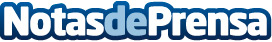 Nuevas tecnologías para el cumplimiento legal y normativoLa Transformación Digital de la Regulación. RegTech Conference 2021Datos de contacto:Mariana González665236205Nota de prensa publicada en: https://www.notasdeprensa.es/nuevas-tecnologias-para-el-cumplimiento-legal_1 Categorias: Derecho Finanzas Eventos E-Commerce Innovación Tecnológica Digital http://www.notasdeprensa.es